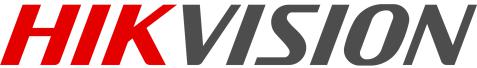 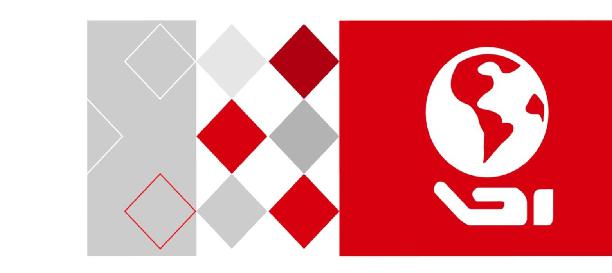 Intelligent Monitoring (iDS-TCM203)Installation GuidanceChapter 1 Installation1.1 Basic principle and restrictionsFor iDS-TCM203, the most important factor for optimal functioning is the installation. As the correction of an existing installation costs considerable expense, in terms of civil engineering and cabling, it is important that the conditions below should be paid attention to at the beginning.1.2 Installation modes1.2.1 Middle installation (Recommended)Based on the principle above, middle installation is able to provide the most ideal condition. The installation guidance is as follow.I. Install the camera at the middle position of the lanes. Then adjust vertical angle to an appropriate view. The referenced distance of the view is about 80~100 m. Finally, adjust the angel of rotation to make sure all the lanes are vertical in the view. II. The camera supports vehicle counting no matter it is detecting the head or the tail of vehicle.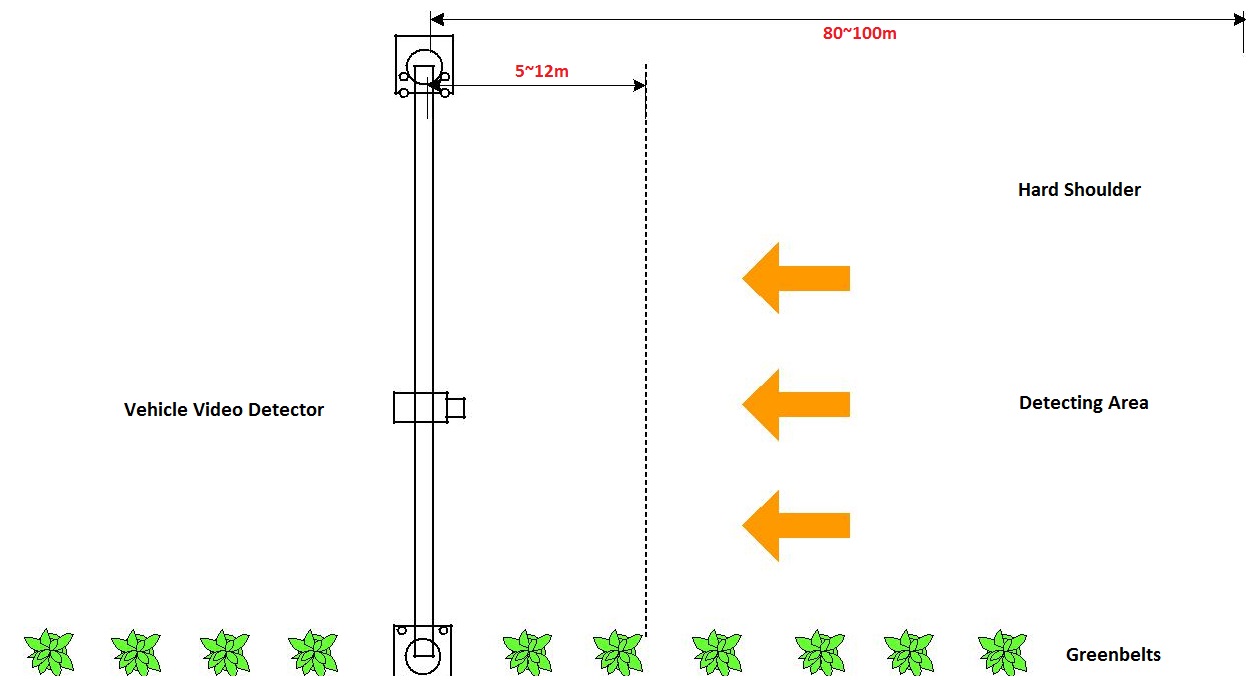 Front Detection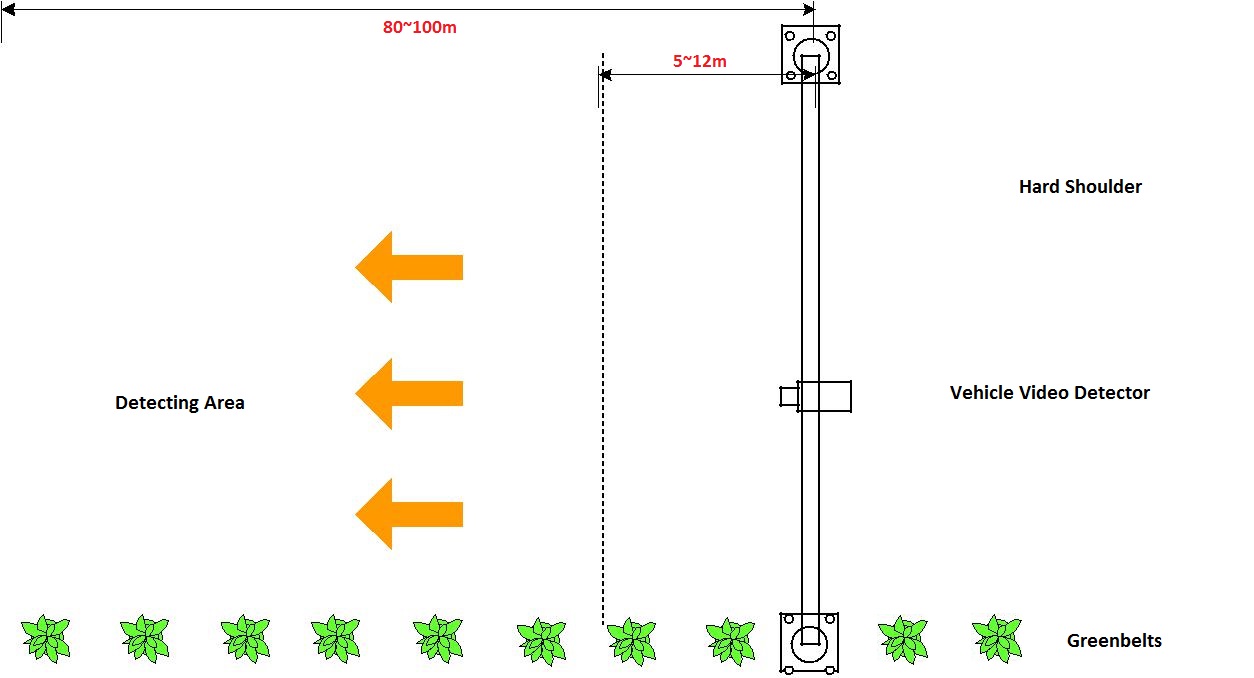 Back Detection1.2.2 Side installationGenerally, it is not cost-efficient or even allowed to build an infrastructure facility like gantry. The provided installation condition might be unpredictable such as utilizing lamppost or traffic light pole. So we also offer a suggestion of road side installation in compliance with the basic principle.Firstly, mount the camera on the lamppost or pole beside the road. Then adjust vertical angle to an appropriate view. The referenced distance of the view is about 80~100 m.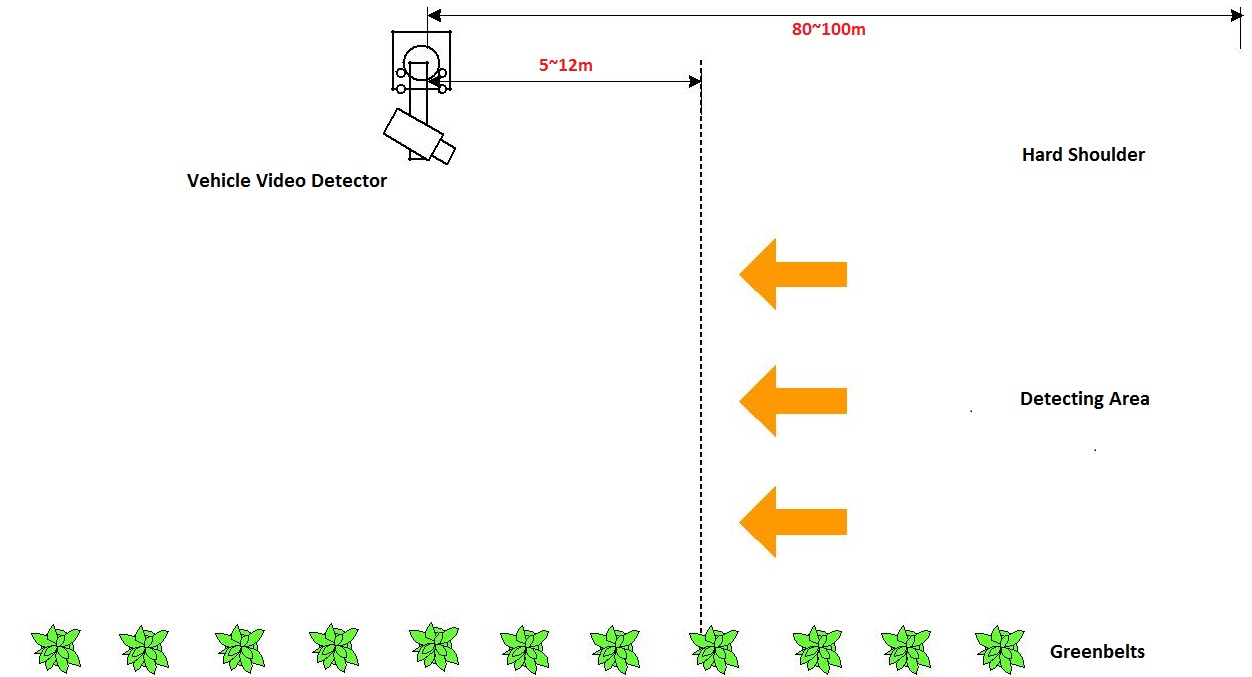 Front Detection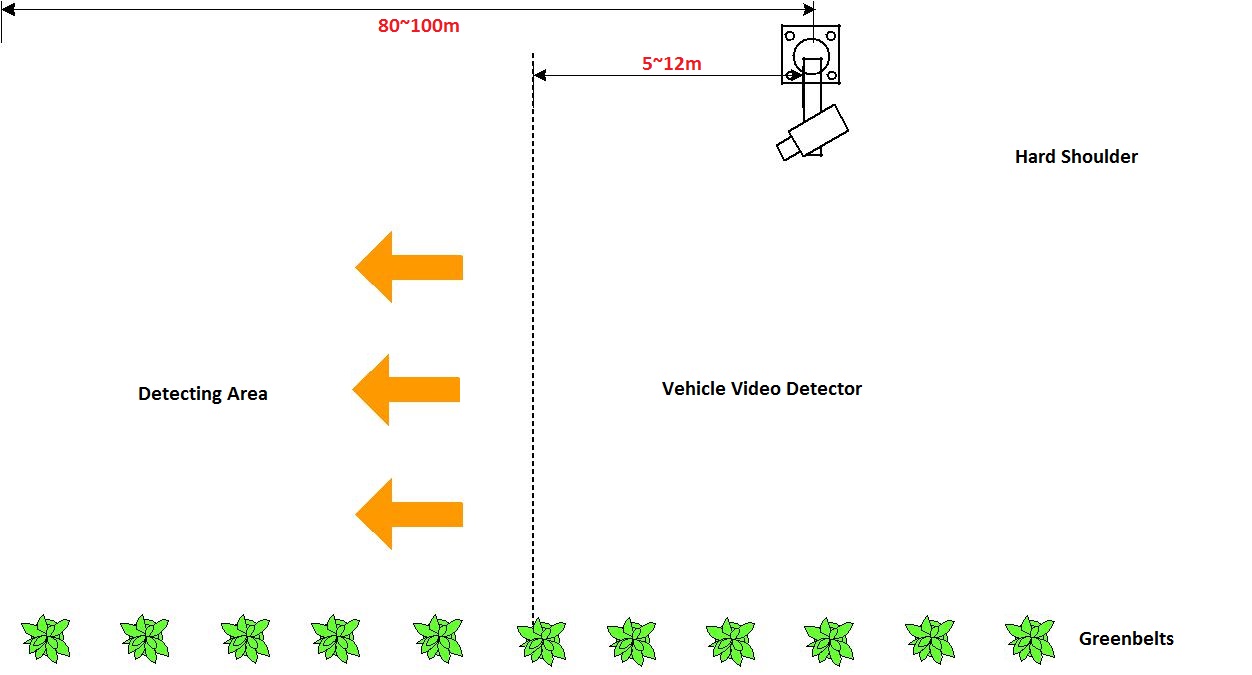 Back Detection1.3 Device list & Wiring1.3.1 Device list1.3.2 Wiring topology1.4 Installation with Hoop & brackets1.4.1 Camera and all accessories are as blow1.4.2 Installation t graphical representation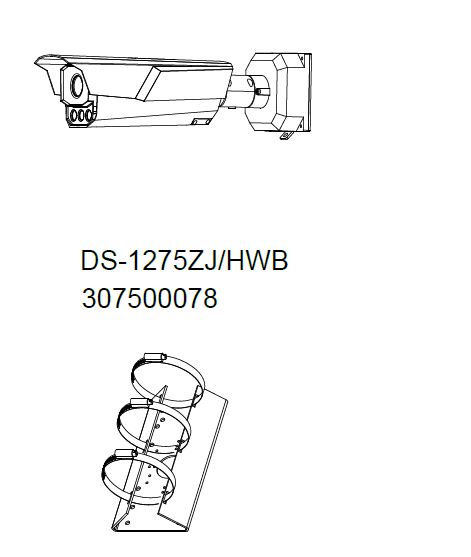 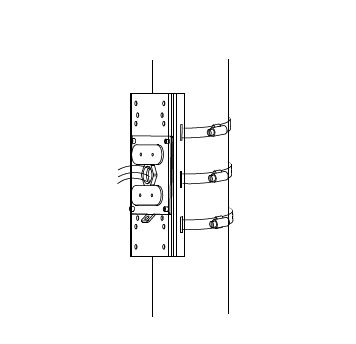 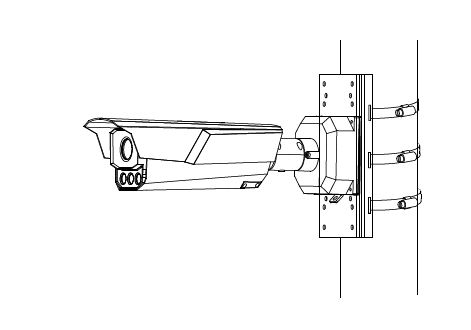 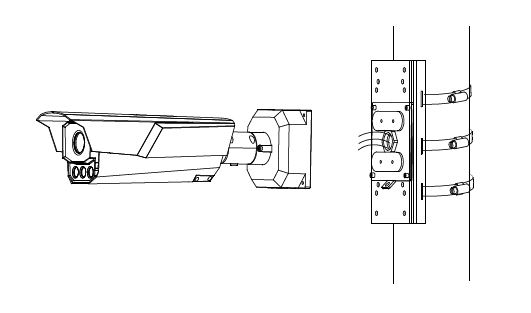 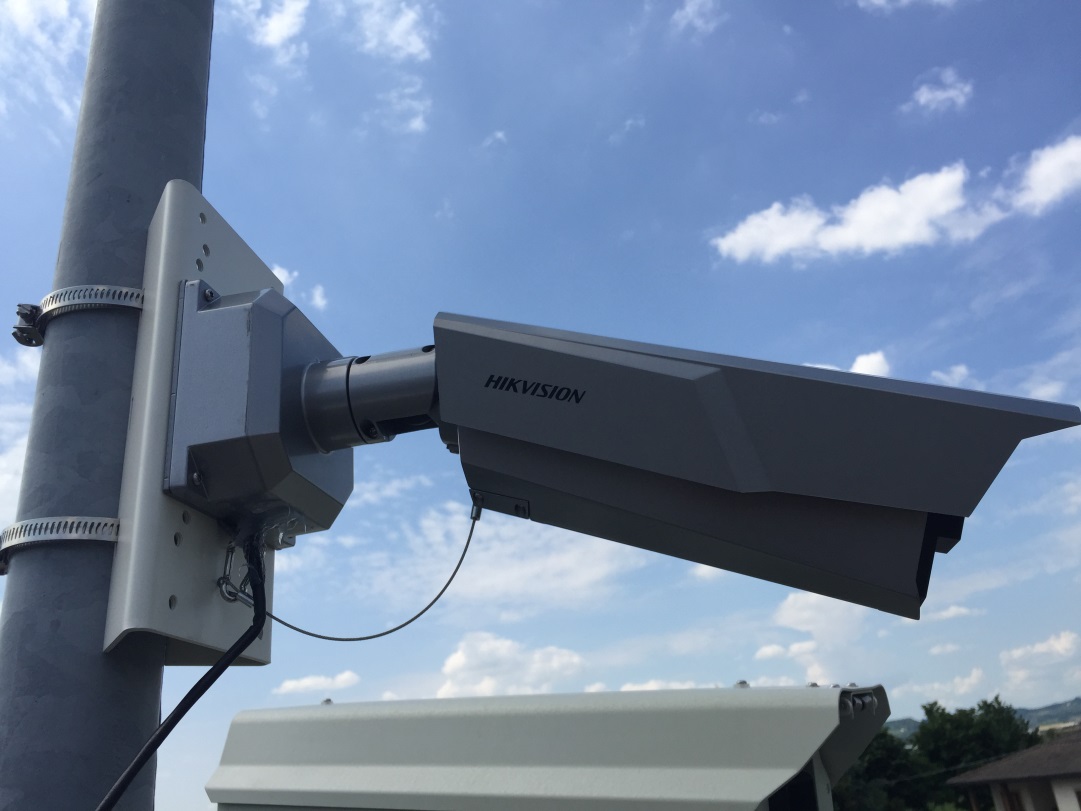 Adjust rotation angel and vertical angel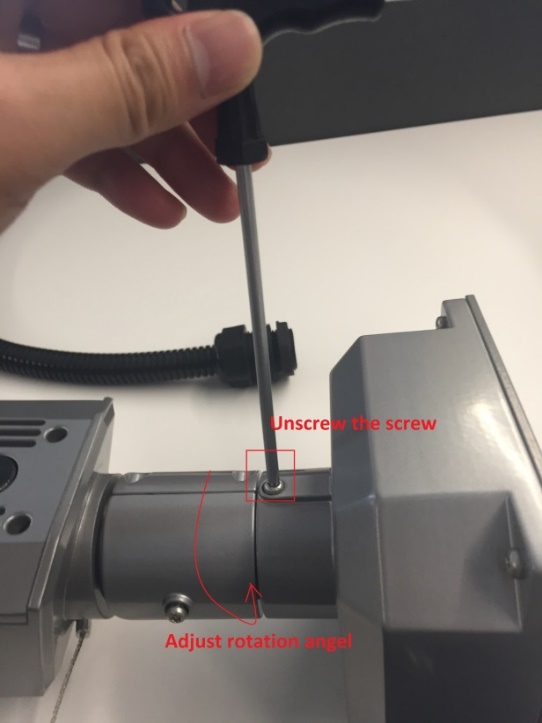 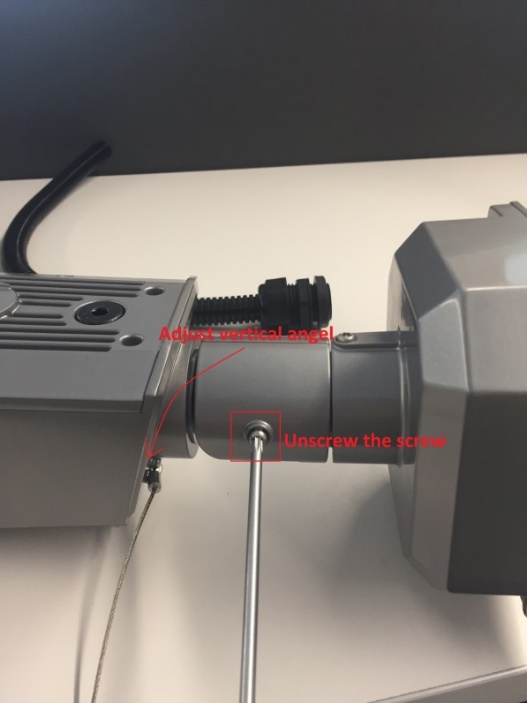 Adjust camera rotationUse screw driver to unscrew the screw as below, then you can adjust rotation to make TF at the below side.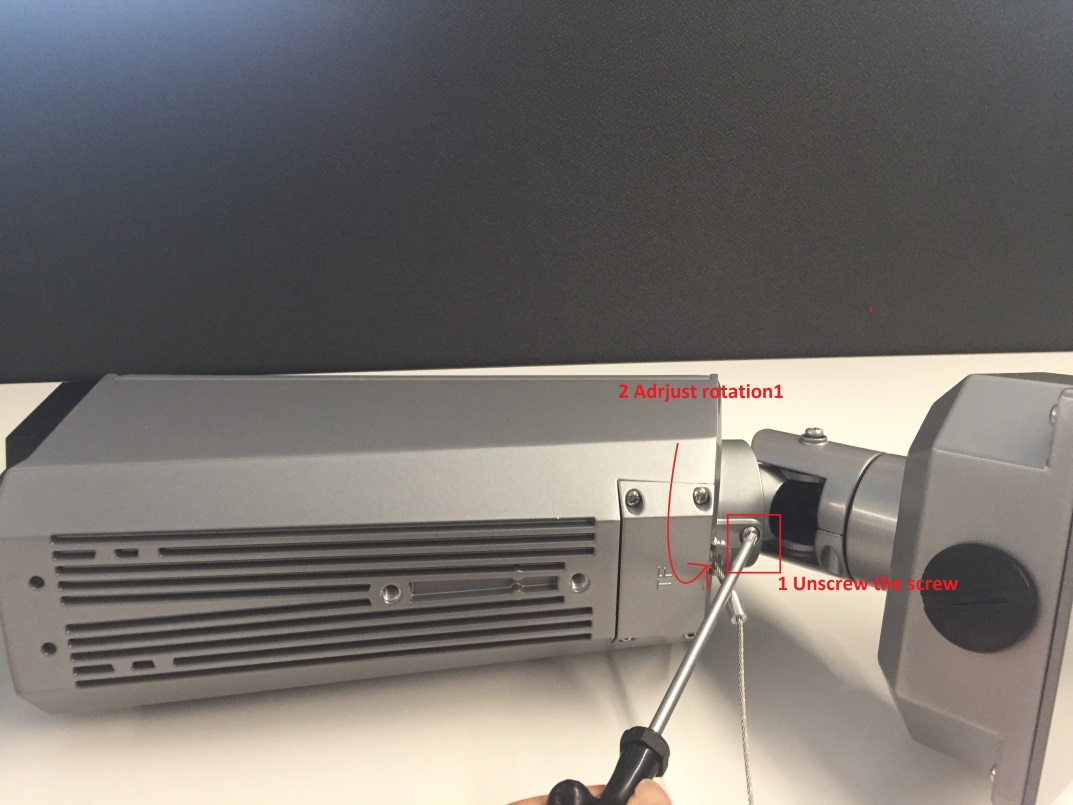 Install the cover on the bracket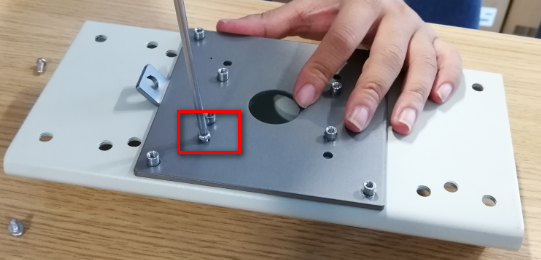 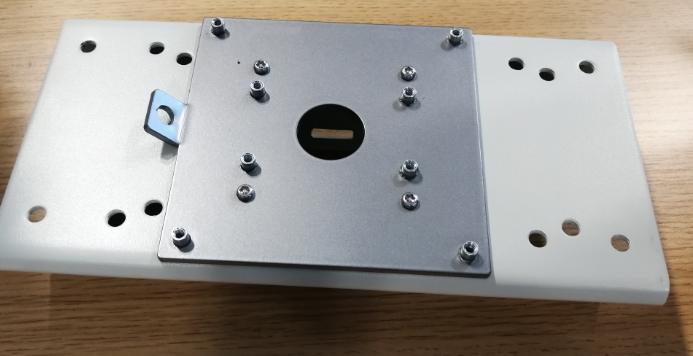 Screw it to the cover as shown below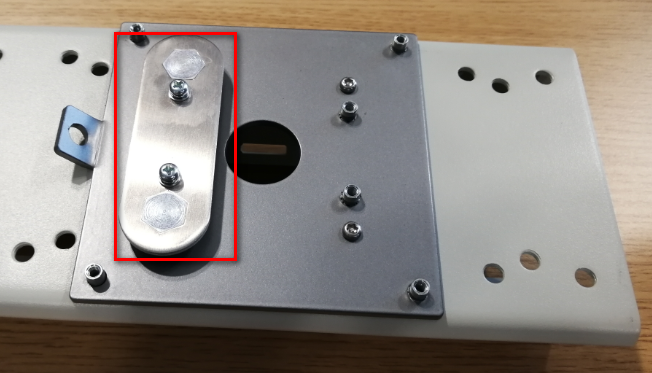 Install the waterproof tube in the hole in the middle of the cover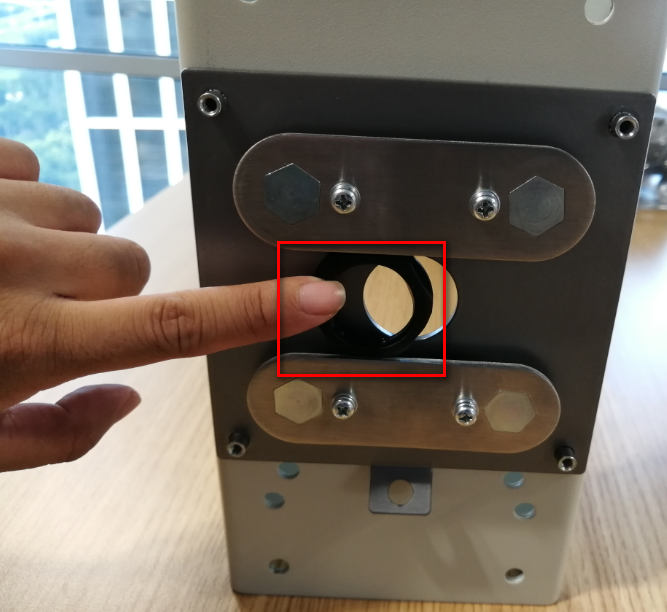 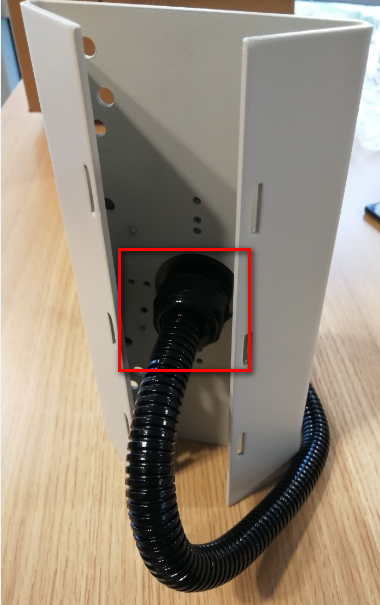 Tighten the screws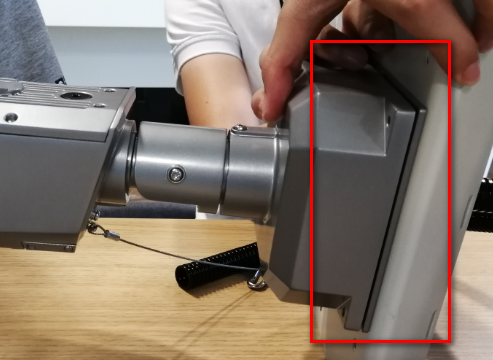 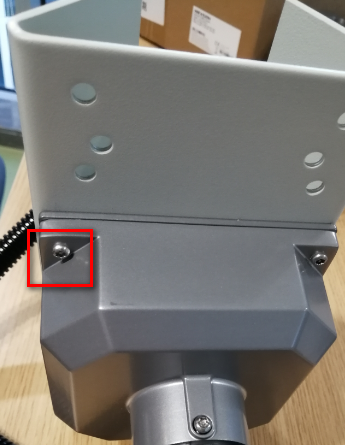 Screw down waterproof plug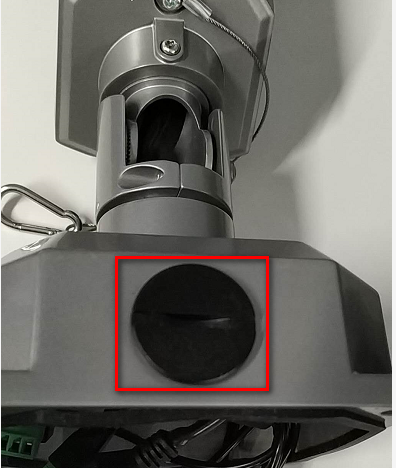 Install sunshade cover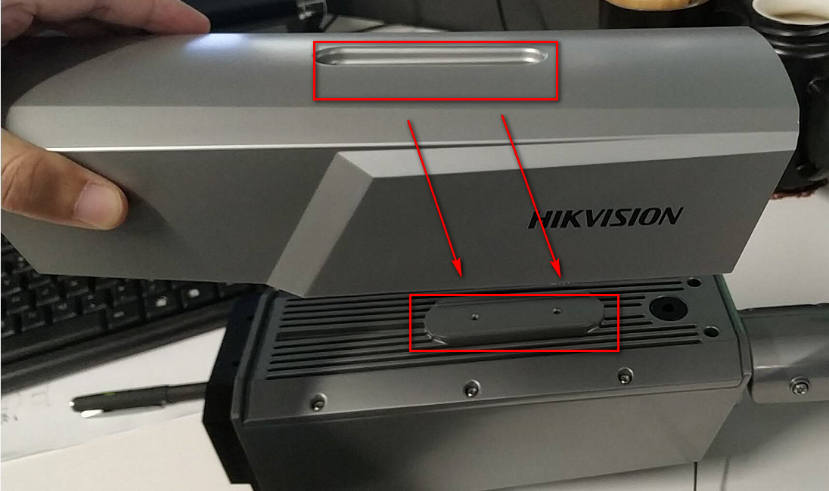 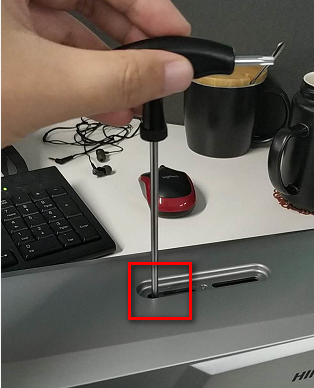 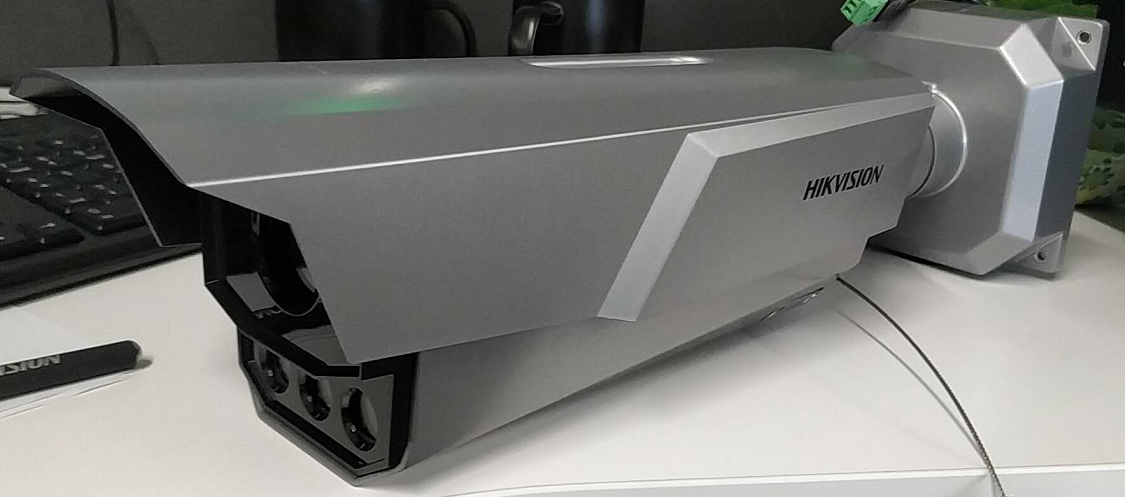 1.5 Installation with Universal bracket1.5.1 Camera and all accessories are as blow1.5.2 Adjust rotation angel and vertical angel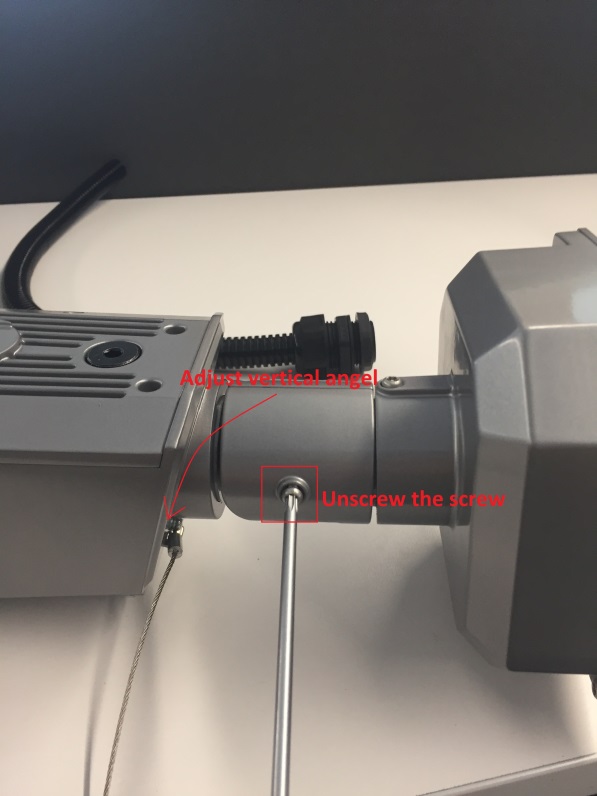 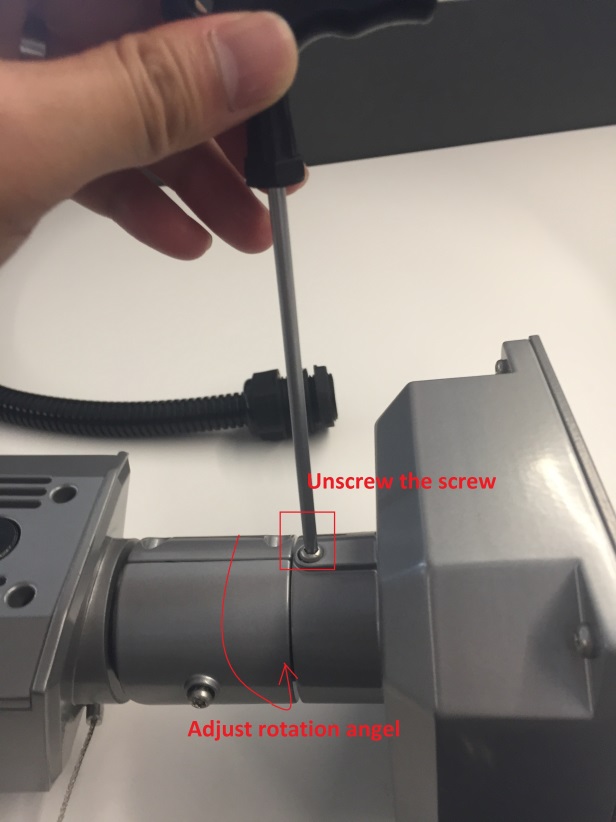 1.5.2 Adjust camera rotationUse screw driver to unscrew the screw as below, then you can adjust rotation to make TF at the below side.1.5.3 Install seal cover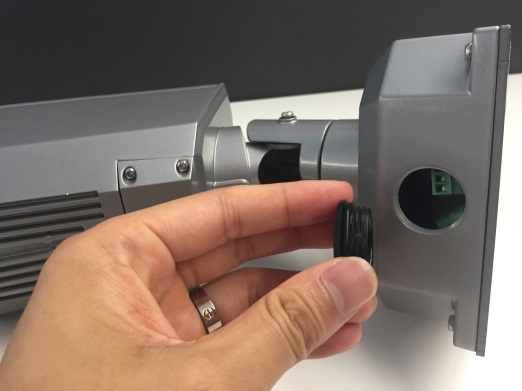 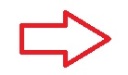 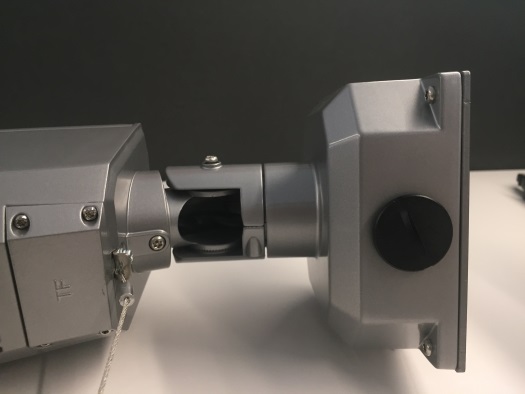 1.5.4 Install sunshade cover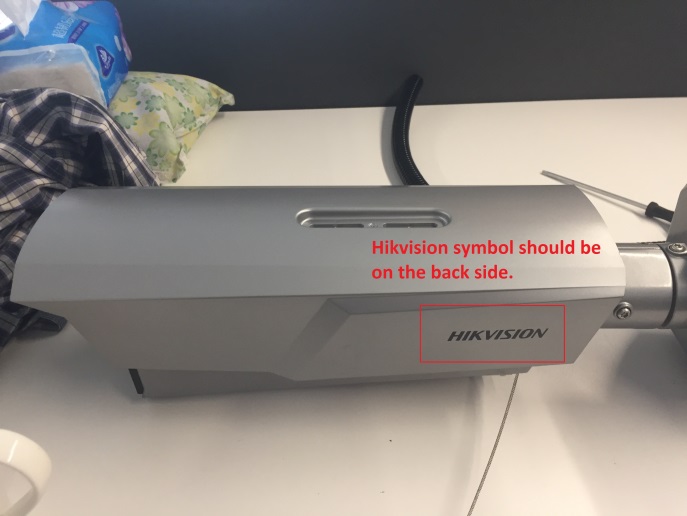 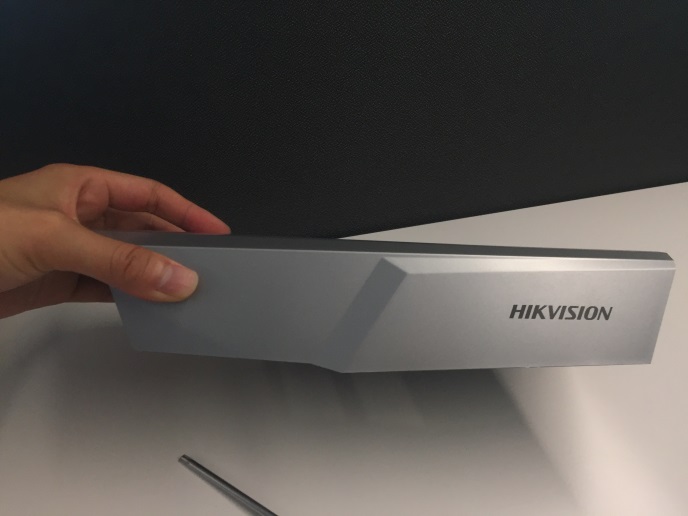 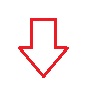 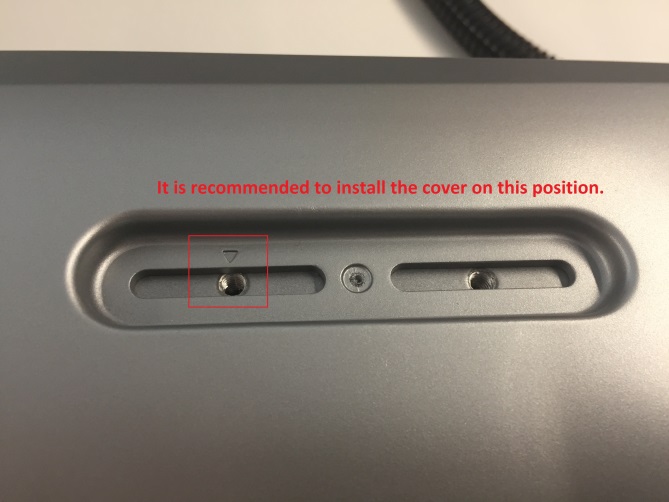 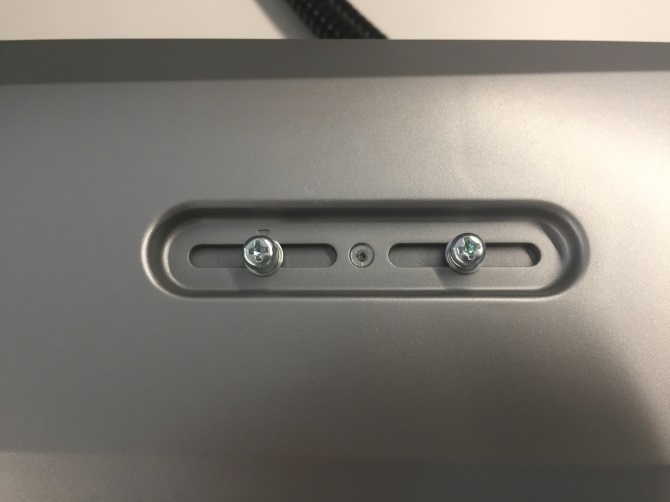 1.5.5 Finish net cable and power supply wiringScrew off the four screws as in the picture below, then you can find the connection ports for net cable and 24VDC power supply.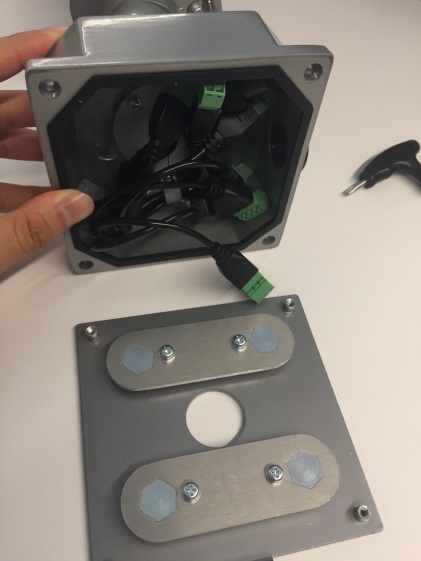 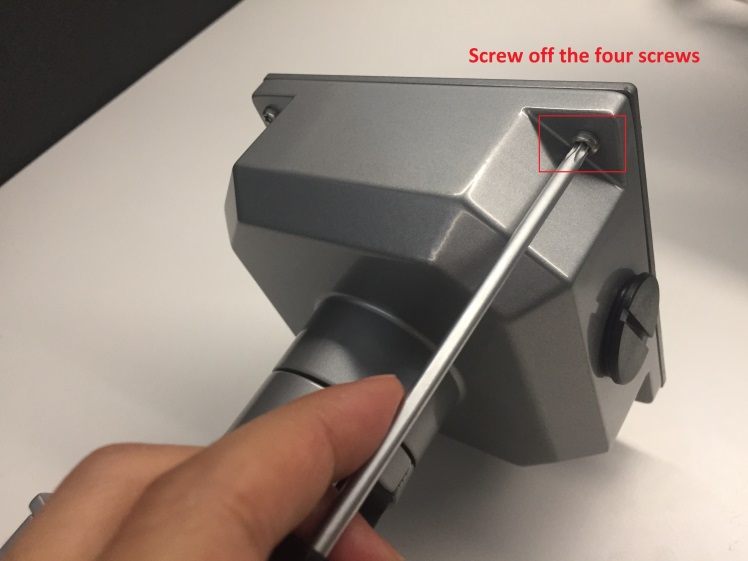 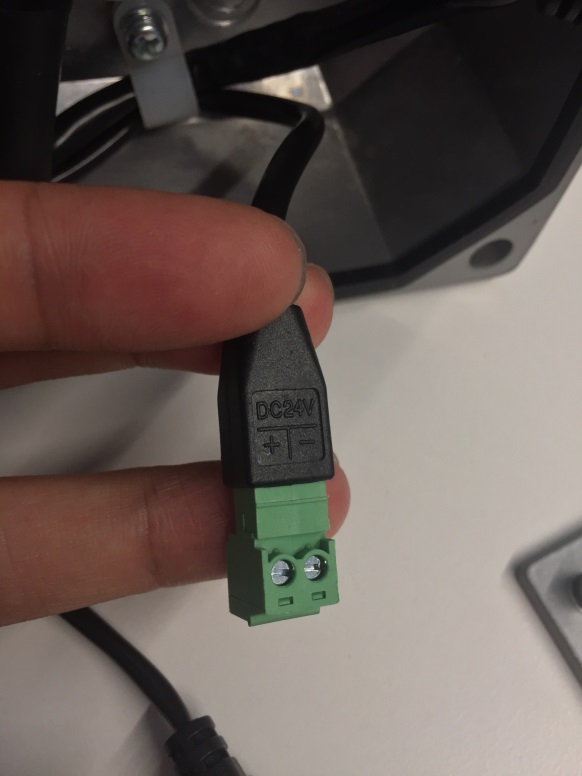 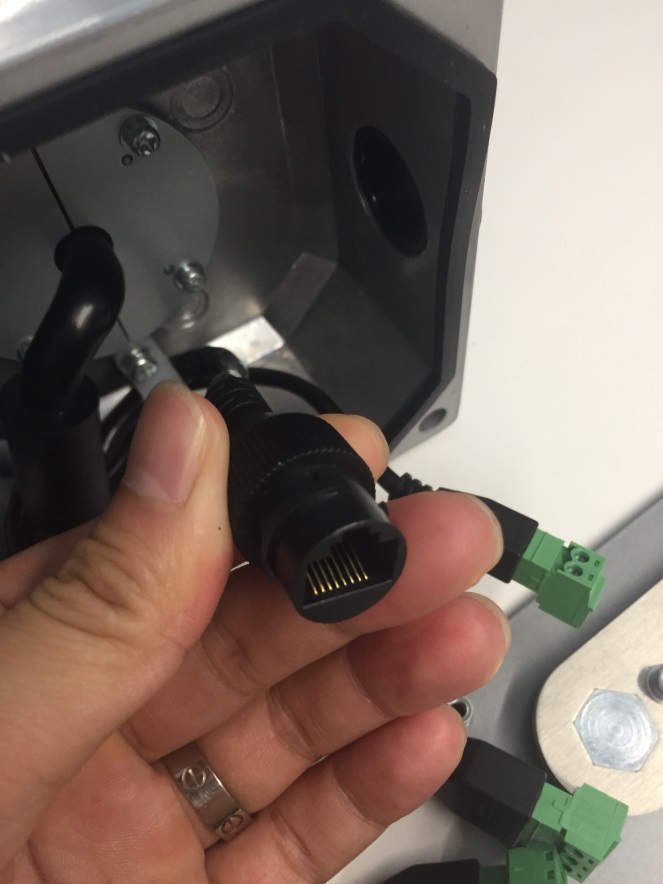 1.5.6 Install waterproof pipeDisassemble the back plate of camera, fasten the waterproof pipe on the plate, and finally assemble the plate back to camera.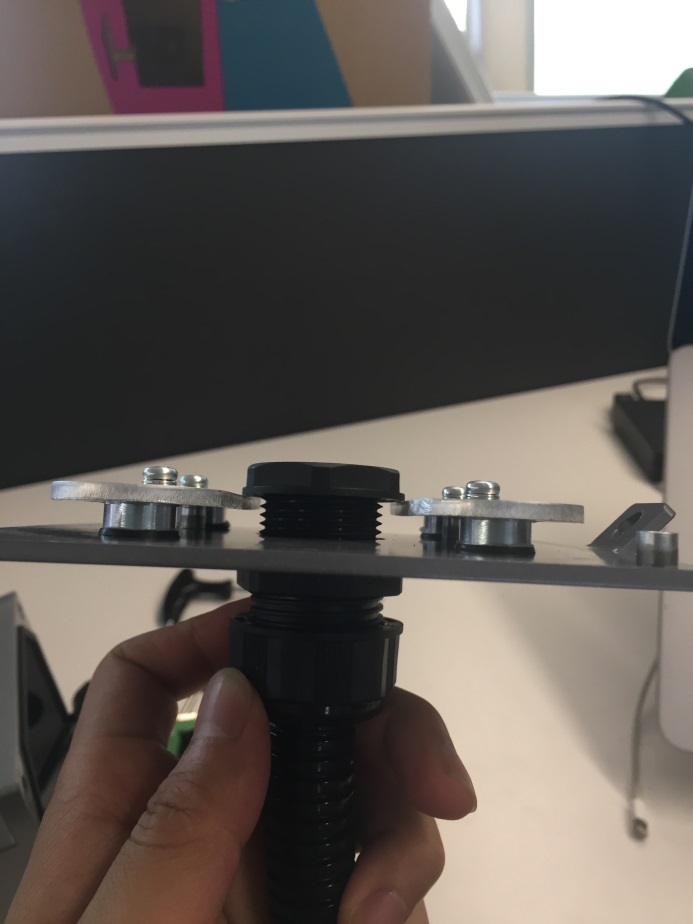 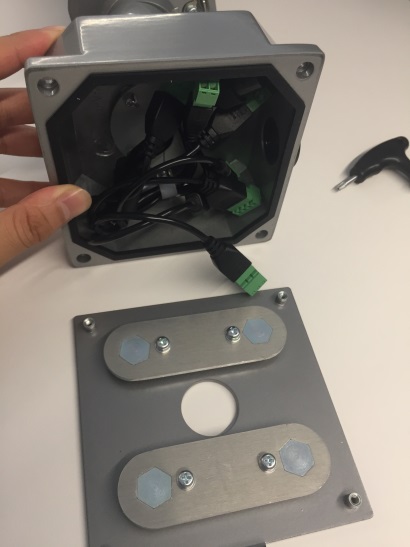 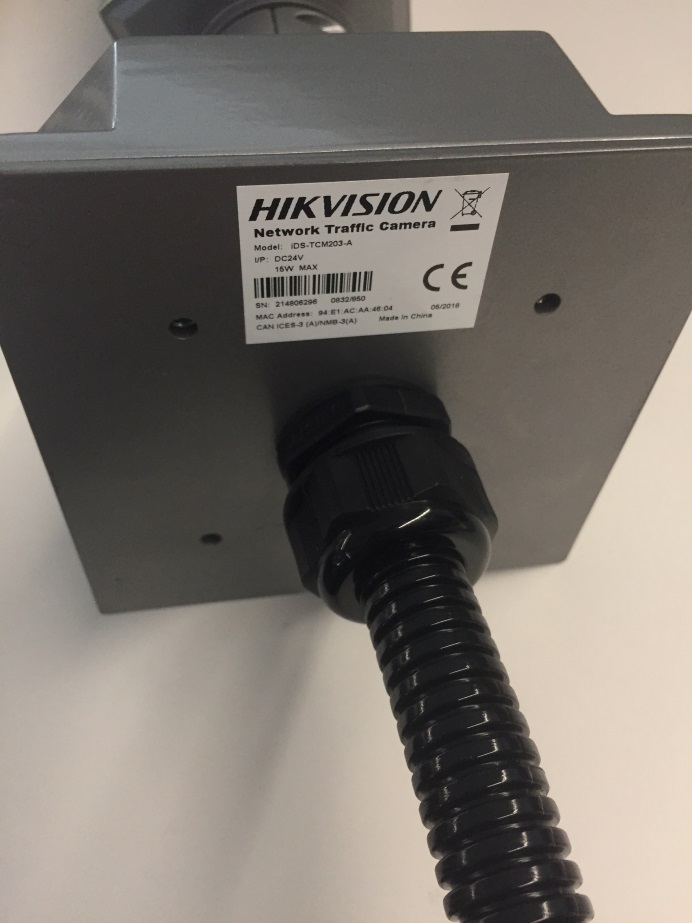 1.5.7 Install camera with universal bracket and steel hoopI. There are two holed threaded holes on the bottom side of camera, which is for connection with universal bracket as below. 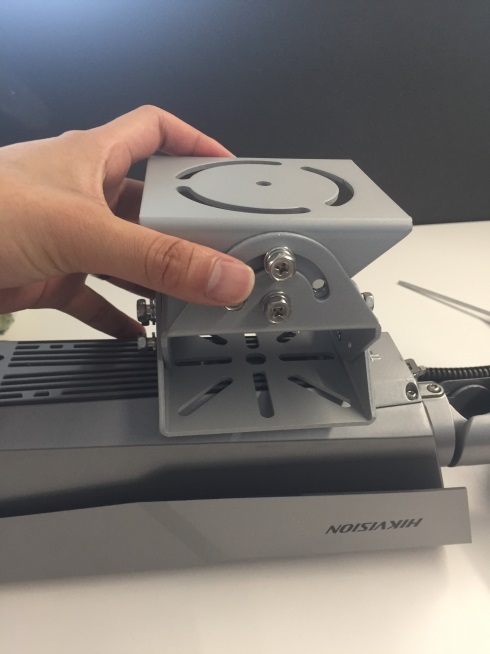 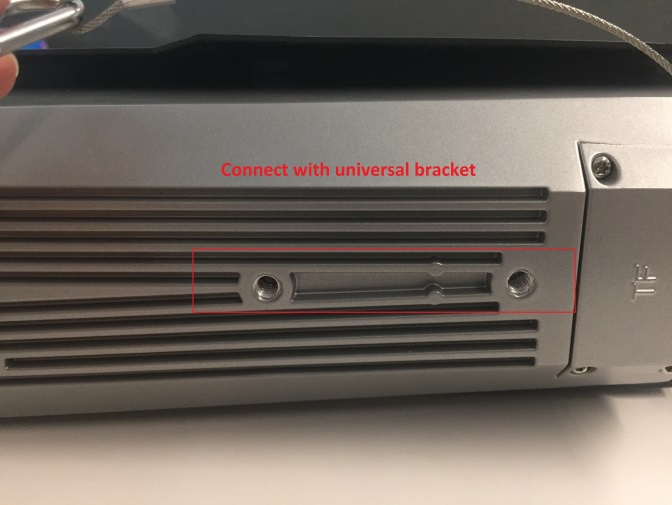 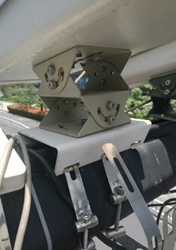 1.5.8 Install pipe and cabling from the sideCombine seal cover and cushion ring together.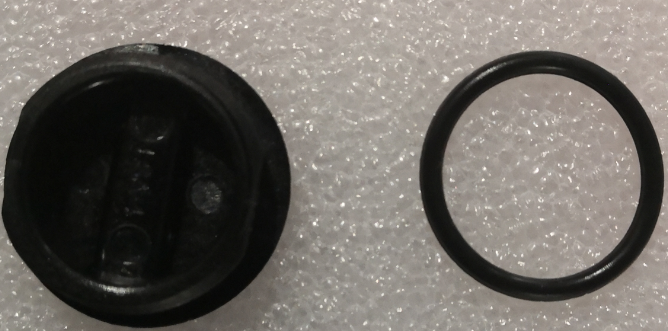 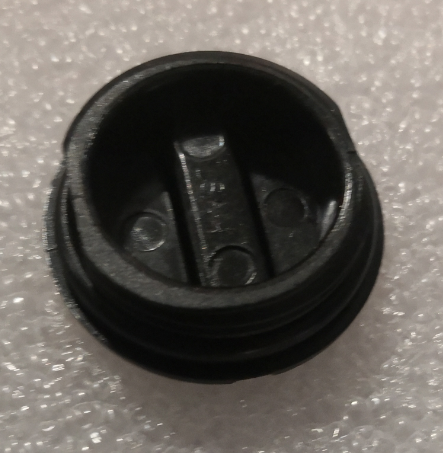  Screw seal cover to the hole on the back panel. And fix by screw ring.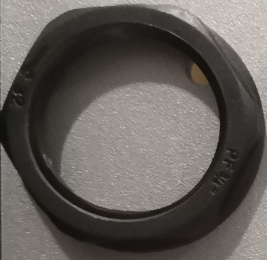 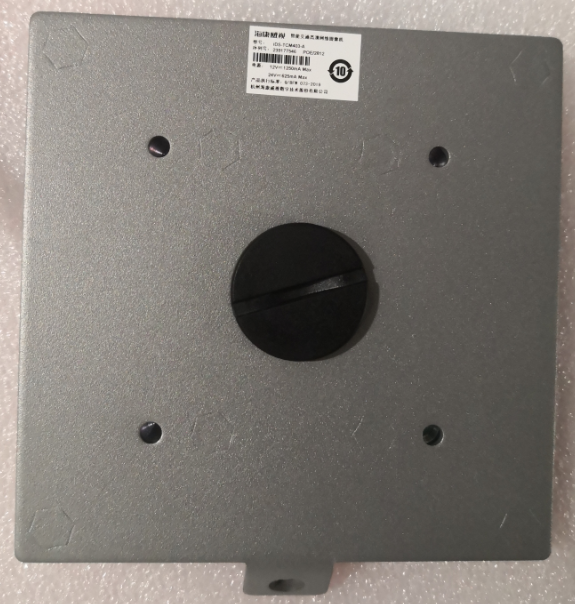 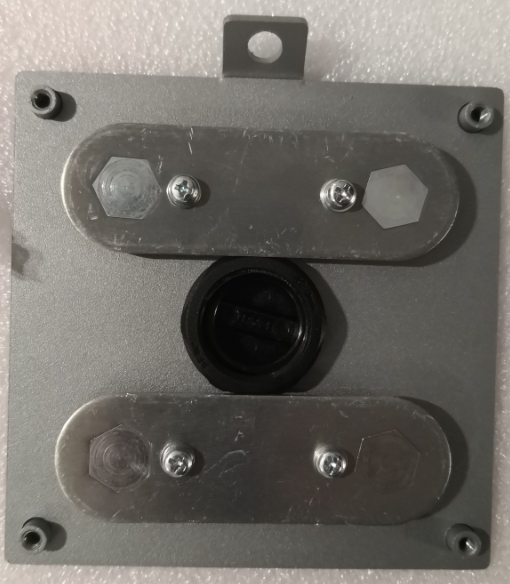 Screw and fix pipe with connector to the hole on side panel. 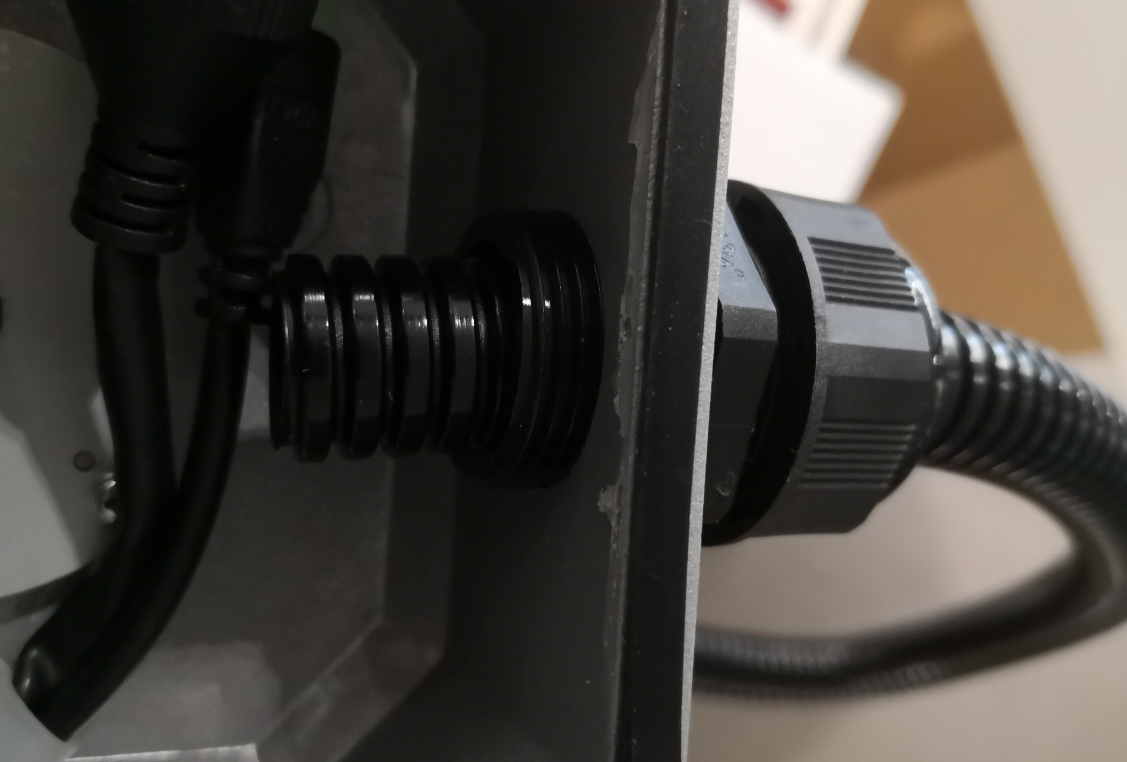 Chapter 2 Tools & Materials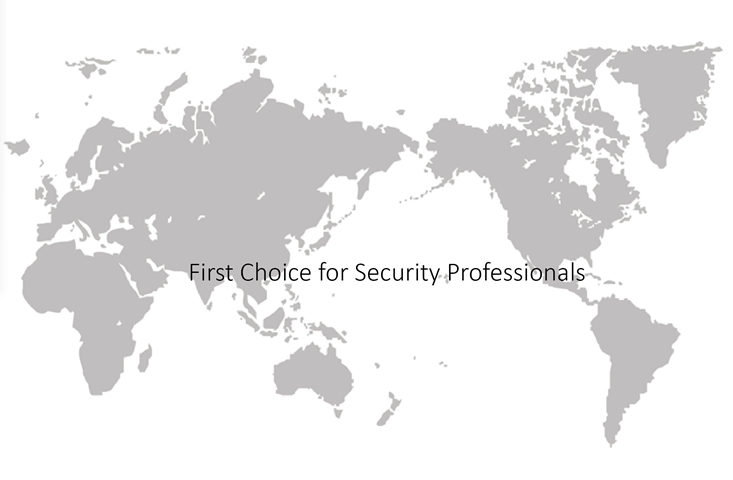 www.hikvision.comNo.PicNameModule1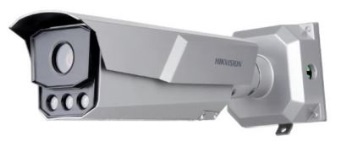 Vehicle Video DetectoriDS-TCM2032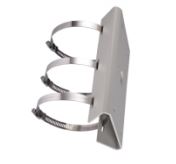 Hoop & bracketsDS-1275ZJ/HWBNo.PicName1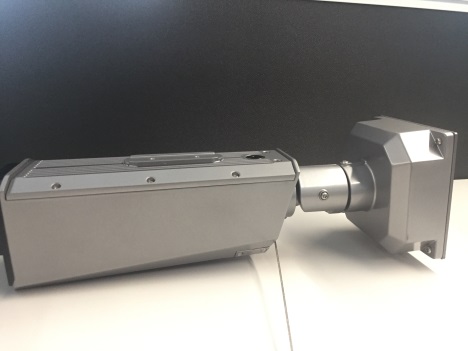 Camera2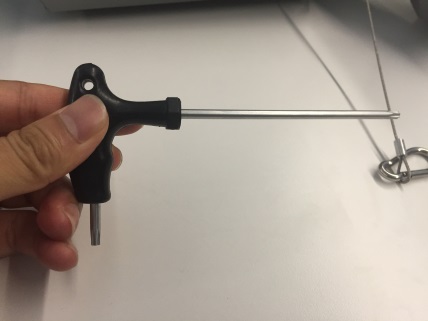 Screw driver3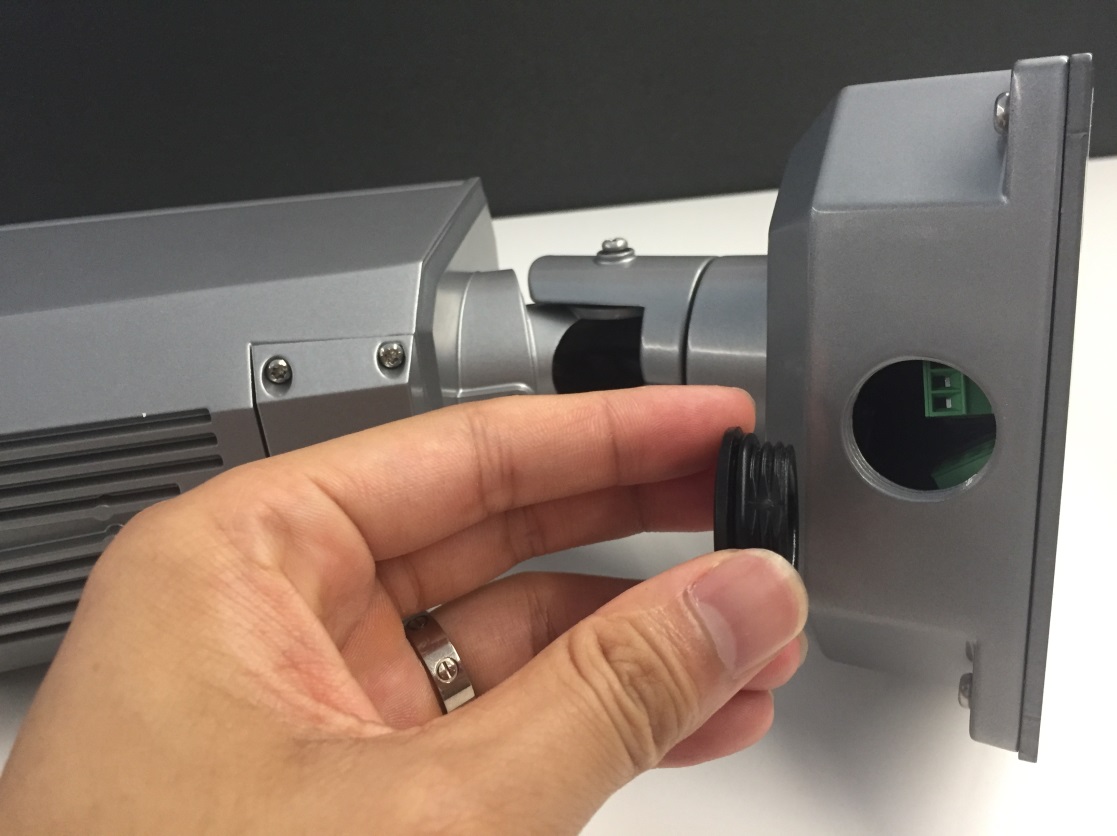 Seal cover4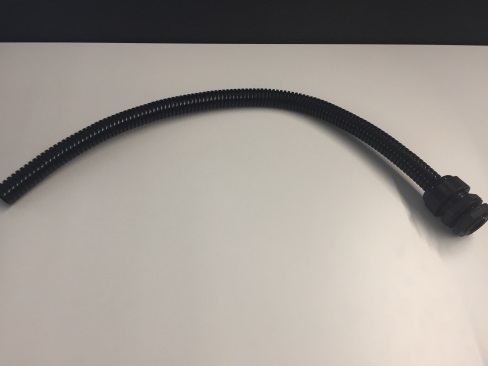 Waterproof pipe5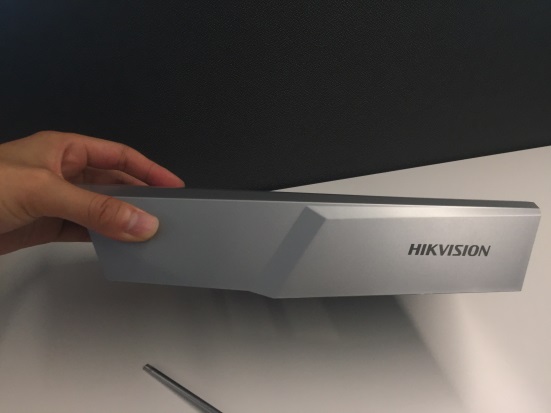 Sunshade cover6Hoop & bracketsNo.PicName1Camera2Screw driver3Seal cover4Waterproof pipe5Sunshade cover6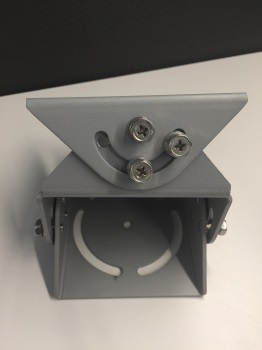 Universal bracket7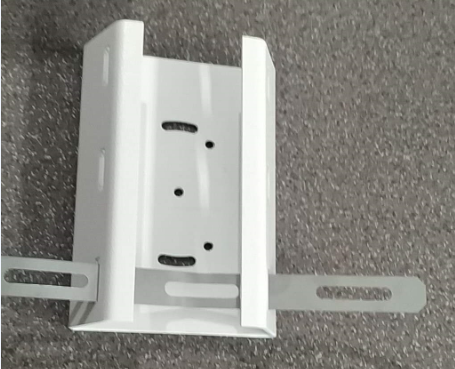 Hoop & bracketsSite tools listConstruction permit issued by transport management department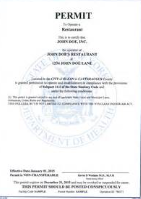 Crane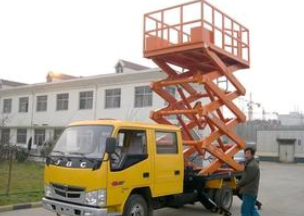 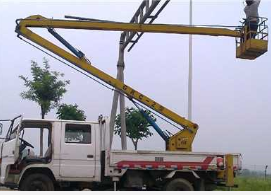 local vehicle number plate car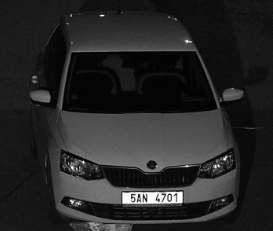 Ladder(3 meters height)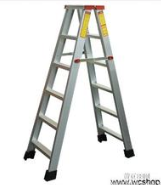 Safety rope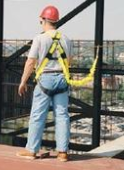 Safety helmet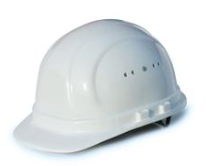 Reflective Vest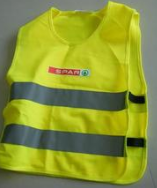 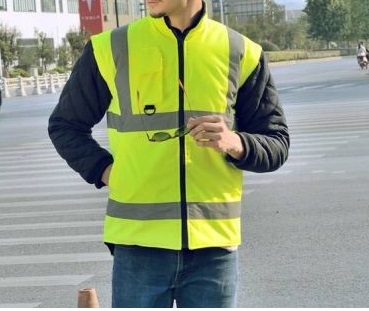 Reflective road cone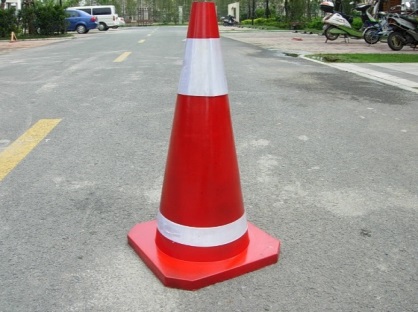 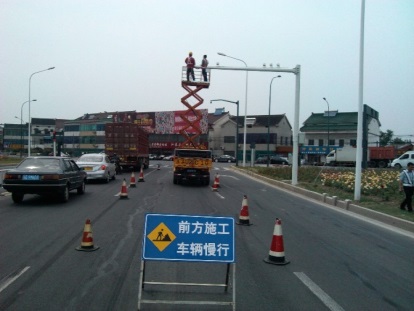 Road(lane) ahead closed mark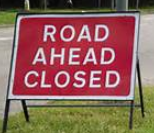 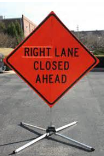 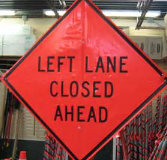 Net cable clamp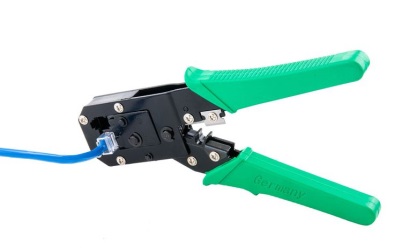 Spanner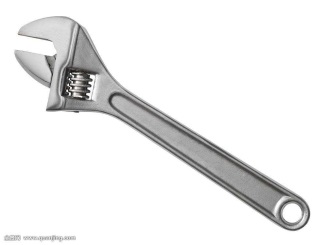 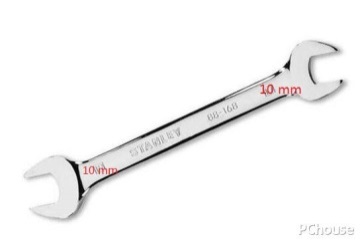 Screwdriver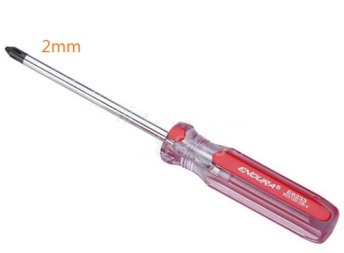 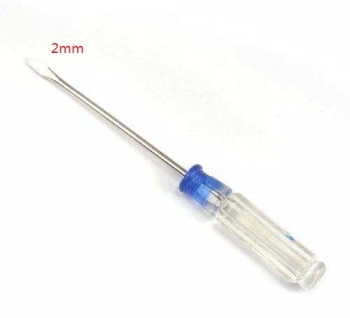 Hexagon socket key set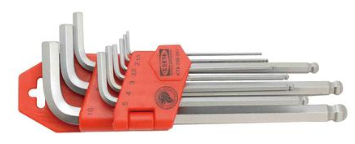 Meter ruler(100m)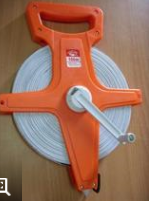 Multi meter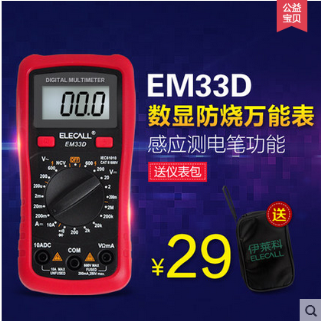 Power cable 1.5mm^2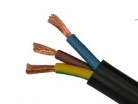 Net cables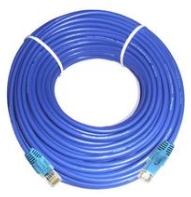 Light control signal cable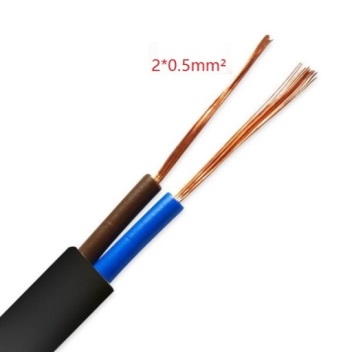 Control line(only used for intersection violations system)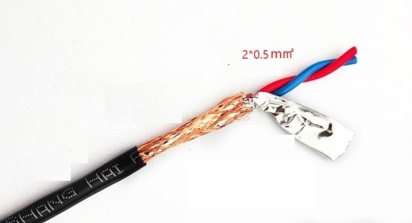 Plastic tie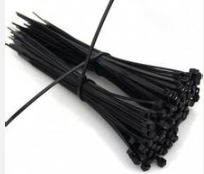 Electrical insulation type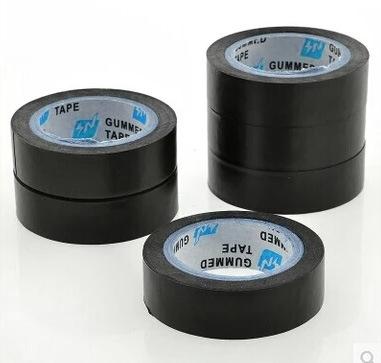 Corrugated pipe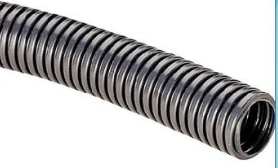 Main power for all the devicesOutdoor cabinet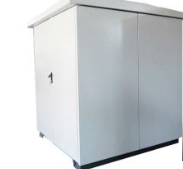 